Паспорт ШСК «Олимпик»Паспорт ШСК «Олимпик»Паспорт ШСК «Олимпик»№НаименованиеДанные клуба1Руководитель клубаБаранова Светлана Григорьевна2Данные клуба:2Название ШСК«Олимпик»2Год создания ШСК20212Эмблема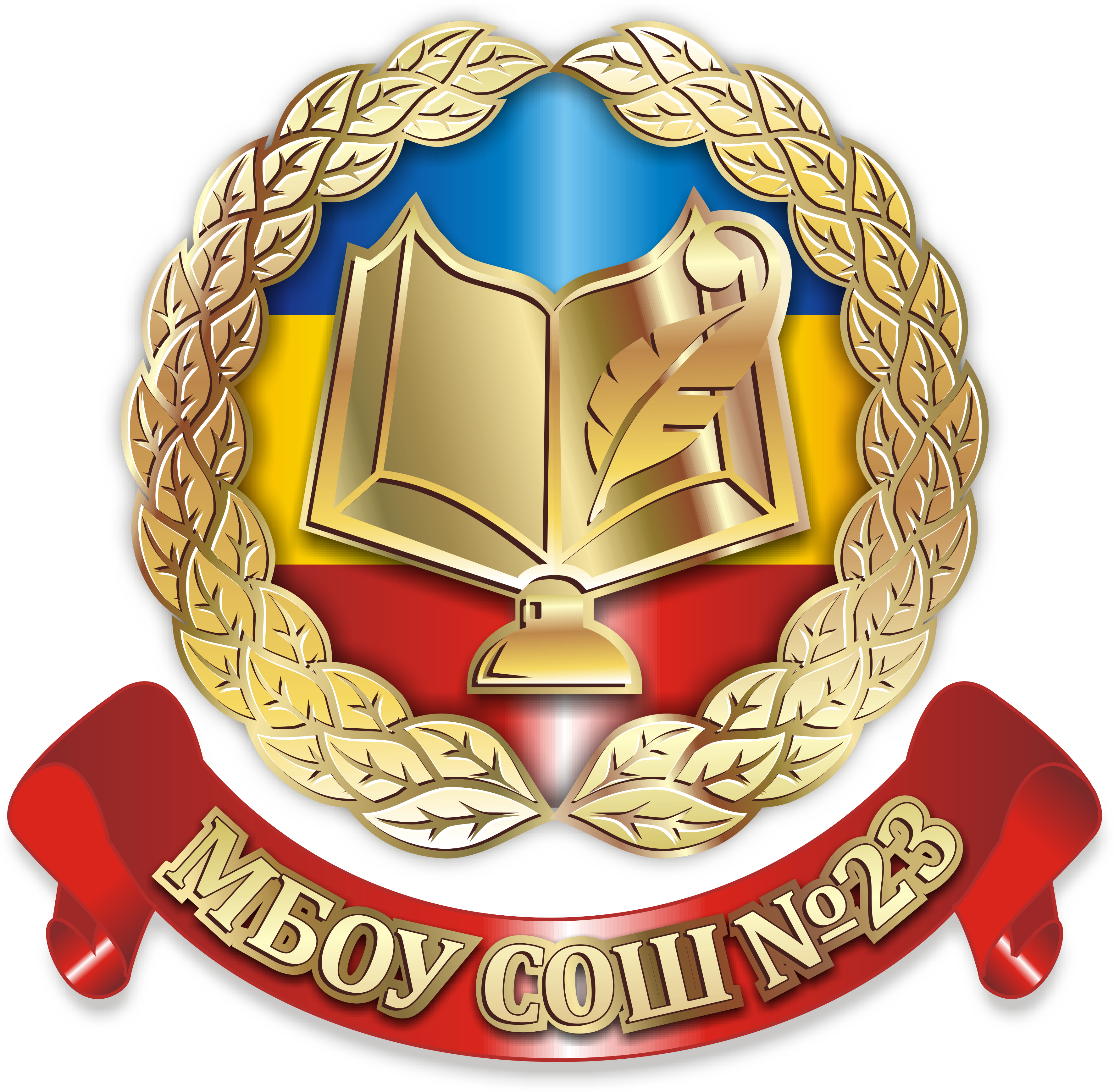 2Девиз«Быстрее – в мысли, сильнее – в деле!»3Полное наименование общеобразовательной организации, на базе которой создан ШСКмуниципальное бюджетное общеобразовательное учреждение средняя общеобразовательная            школа № 23 города Новочеркасска4Документы, регламентирующие деятельность ШСК (Положение)+5ШСК является по форме создания:5Структурное подразделение общеобразовательной организации+5Общественное объединение без образования юридического лица5или иное5По охвату населения:5Школьный+5Межшкольный5Районныйиное6План (график, расписание) работы ШСК на 2021/2022 учебный год+7Количество членов ШСК по следующим уровням образования:30 (100 %)7Начальное общее0 7Основное общее30 (100 %)7Среднее общее08Персональный информационный ресурс ШСКСтраница на сайте школы:http://school23nov.ru/%d1%88%d1%81%d0%ba-%d0%be%d0%bb%d0%b8%d0%bc%d0%bf%d0%b8%d0%ba/